ใบสมัครเข้ารับการทดสอบฝีมือแรงงาน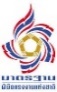 กรมพัฒนาฝีมือแรงงาน กระทรวงแรงงาน       ทดสอบมาตรฐานฝีมือแรงงานแห่งชาติ ทดสอบฝีมือแรงงานตามความต้องการของสถานประกอบกิจการหน่วยงาน :                                                                                          รูปถ่าย1 นิ้วกรมพัฒนาฝีมือแรงงาน กระทรวงแรงงาน       ทดสอบมาตรฐานฝีมือแรงงานแห่งชาติ ทดสอบฝีมือแรงงานตามความต้องการของสถานประกอบกิจการสาขาอาชีพ…………………………………………………………ระดับ…………………………………………………………………..   รูปถ่าย1 นิ้วข้อมูลส่วนบุคคล ชื่อ (นาย/นาง/นางสาว) ……………………………………………นามสกุล  ……………………………………    เพศ   ชาย        หญิง1.1 ข้อมูลทั่วไป (Mr./Mrs./Miss.) ……………………………………………………….……………………………….ศาสนา…………………………………สัญชาติ…………………………เลขประจำตัวบัตรประชาชน      ---                 -------                  ---         --         วัน เดือน ปีเกิด………../…………/…………  อายุ…………………………..ปี1.2 ที่อยู่ติดต่อได้ บ้านเลขที่/หมู่ที่/ชื่อหน่วยงาน/อาคาร…………………………………………………………………………………………………………..………………………………...ถนน/ตรอกซอย...........................................ตำบล/แขวง.......................................... อำเภอ/เขต............................................... จังหวัด........................................รหัสไปรษณีย์...............................…...โทรศัพท์............................................…โทรสาร..............................................อีเมล์……………………………………………..…….….1.3 ประเภทผู้สมัคร         ผู้รับการฝึกจาก กพร.  จากสถานศึกษา  จากภาครัฐ  จากภาคเอกชน  บุคคลทั่วไป1.4 สภาพร่างกาย           ปกติ  พิการ ความพิการ  การมองเห็น  การได้ยิน  การเคลื่อนไหว ระบุ พิการ……………………………….………………1.5 ระดับการศึกษาสูงสุด  ประถมศึกษา  ม.3  ม.6 ปก.ศ. ต้น  ปก.ศ.สูง/อนุปริญญา  ปวช.  ปวท.  ปวส.                                  ปริญญาตรี  ปริญญาโท  ปริญญาเอกสาขาวิชา..................…..........................สถานศึกษา............................................จังหวัด..................…........................ปี พ.ศ. ที่สำเร็จ………………………………………ข้อมูลส่วนบุคคล ชื่อ (นาย/นาง/นางสาว) ……………………………………………นามสกุล  ……………………………………    เพศ   ชาย        หญิง1.1 ข้อมูลทั่วไป (Mr./Mrs./Miss.) ……………………………………………………….……………………………….ศาสนา…………………………………สัญชาติ…………………………เลขประจำตัวบัตรประชาชน      ---                 -------                  ---         --         วัน เดือน ปีเกิด………../…………/…………  อายุ…………………………..ปี1.2 ที่อยู่ติดต่อได้ บ้านเลขที่/หมู่ที่/ชื่อหน่วยงาน/อาคาร…………………………………………………………………………………………………………..………………………………...ถนน/ตรอกซอย...........................................ตำบล/แขวง.......................................... อำเภอ/เขต............................................... จังหวัด........................................รหัสไปรษณีย์...............................…...โทรศัพท์............................................…โทรสาร..............................................อีเมล์……………………………………………..…….….1.3 ประเภทผู้สมัคร         ผู้รับการฝึกจาก กพร.  จากสถานศึกษา  จากภาครัฐ  จากภาคเอกชน  บุคคลทั่วไป1.4 สภาพร่างกาย           ปกติ  พิการ ความพิการ  การมองเห็น  การได้ยิน  การเคลื่อนไหว ระบุ พิการ……………………………….………………1.5 ระดับการศึกษาสูงสุด  ประถมศึกษา  ม.3  ม.6 ปก.ศ. ต้น  ปก.ศ.สูง/อนุปริญญา  ปวช.  ปวท.  ปวส.                                  ปริญญาตรี  ปริญญาโท  ปริญญาเอกสาขาวิชา..................…..........................สถานศึกษา............................................จังหวัด..................…........................ปี พ.ศ. ที่สำเร็จ………………………………………ข้อมูลส่วนบุคคล ชื่อ (นาย/นาง/นางสาว) ……………………………………………นามสกุล  ……………………………………    เพศ   ชาย        หญิง1.1 ข้อมูลทั่วไป (Mr./Mrs./Miss.) ……………………………………………………….……………………………….ศาสนา…………………………………สัญชาติ…………………………เลขประจำตัวบัตรประชาชน      ---                 -------                  ---         --         วัน เดือน ปีเกิด………../…………/…………  อายุ…………………………..ปี1.2 ที่อยู่ติดต่อได้ บ้านเลขที่/หมู่ที่/ชื่อหน่วยงาน/อาคาร…………………………………………………………………………………………………………..………………………………...ถนน/ตรอกซอย...........................................ตำบล/แขวง.......................................... อำเภอ/เขต............................................... จังหวัด........................................รหัสไปรษณีย์...............................…...โทรศัพท์............................................…โทรสาร..............................................อีเมล์……………………………………………..…….….1.3 ประเภทผู้สมัคร         ผู้รับการฝึกจาก กพร.  จากสถานศึกษา  จากภาครัฐ  จากภาคเอกชน  บุคคลทั่วไป1.4 สภาพร่างกาย           ปกติ  พิการ ความพิการ  การมองเห็น  การได้ยิน  การเคลื่อนไหว ระบุ พิการ……………………………….………………1.5 ระดับการศึกษาสูงสุด  ประถมศึกษา  ม.3  ม.6 ปก.ศ. ต้น  ปก.ศ.สูง/อนุปริญญา  ปวช.  ปวท.  ปวส.                                  ปริญญาตรี  ปริญญาโท  ปริญญาเอกสาขาวิชา..................…..........................สถานศึกษา............................................จังหวัด..................…........................ปี พ.ศ. ที่สำเร็จ………………………………………ข้อมูลส่วนบุคคล ชื่อ (นาย/นาง/นางสาว) ……………………………………………นามสกุล  ……………………………………    เพศ   ชาย        หญิง1.1 ข้อมูลทั่วไป (Mr./Mrs./Miss.) ……………………………………………………….……………………………….ศาสนา…………………………………สัญชาติ…………………………เลขประจำตัวบัตรประชาชน      ---                 -------                  ---         --         วัน เดือน ปีเกิด………../…………/…………  อายุ…………………………..ปี1.2 ที่อยู่ติดต่อได้ บ้านเลขที่/หมู่ที่/ชื่อหน่วยงาน/อาคาร…………………………………………………………………………………………………………..………………………………...ถนน/ตรอกซอย...........................................ตำบล/แขวง.......................................... อำเภอ/เขต............................................... จังหวัด........................................รหัสไปรษณีย์...............................…...โทรศัพท์............................................…โทรสาร..............................................อีเมล์……………………………………………..…….….1.3 ประเภทผู้สมัคร         ผู้รับการฝึกจาก กพร.  จากสถานศึกษา  จากภาครัฐ  จากภาคเอกชน  บุคคลทั่วไป1.4 สภาพร่างกาย           ปกติ  พิการ ความพิการ  การมองเห็น  การได้ยิน  การเคลื่อนไหว ระบุ พิการ……………………………….………………1.5 ระดับการศึกษาสูงสุด  ประถมศึกษา  ม.3  ม.6 ปก.ศ. ต้น  ปก.ศ.สูง/อนุปริญญา  ปวช.  ปวท.  ปวส.                                  ปริญญาตรี  ปริญญาโท  ปริญญาเอกสาขาวิชา..................…..........................สถานศึกษา............................................จังหวัด..................…........................ปี พ.ศ. ที่สำเร็จ………………………………………2. ข้อมูลการทำงานในปัจจุบัน (กรณีมีงานทำ กรอกข้อ 2.1 กรณีไม่มีงานทำ กรอกข้อ 2.2)2.1 ผู้มีงานทำ  ทำงานภาครัฐ (   ) ข้าราชการพลเรือน  (   ) ข้าราชการตำรวจ  (   ) ข้าราชการทหาร   (  ) ข้าราชการครู                                         (   ) ข้าราชการอัยการ    (   ) ลูกจ้างประจำ       (   ) พนักงานราชการ  (   )  พนักงานจ้างเหมา                       ทำงานภาคเอกชน (   ) พนักงาน/ลูกจ้างภาคเอกชน   ทำงานรัฐวิสาหกิจ (   ) พนักงาน/ลูกจ้างรัฐวิสาหกิจ                     ประกอบธุกิจส่วนตัว/ประกอบอาชีพอิสระ  (   ) ผู้รวมกลุ่มอาชีพ/วิสาหกิจชุมชน  (   ) ผู้รับจ้างทั่วไปโดยไม่มีนายจ้าง                                              (   ) เกษตรกร (ทำไร่/ทำนา/ทำสวน/ประมง/เลี้ยงสัตว์………)                       ช่วยธุรกิจครัวเรือน (   ) ลูกจ้างธุรกิจในครัวเรือนประเภทการจ้าง/รายได้   รายเดือน   รายสัปดาห์   รายวัน  รายชั่วโมง  งานเหมา/รายชิ้นรายได้เฉลี่ยต่อเดือน  1-5,000 บาท  5,001-9,000 บาท  9,001-15,000 บาท  15,001-20,000 บาท  20,001-30,000 บาท  30,001-40,000 บาท  40,001 บาทขึ้นไป ตำแหน่ง/อาชีพ…………………………………………………………………………………………………………………………………………อายุงาน………………………………………………..ปีสถานที่ทำงาน ชื่อสถานประกอบกิจการ/เลขที่/หมู่ที่/อาคาร………………………………..……………………………………………………………………………………………….……..ถนน/ตรอกซอย...............................................ตำบล/แขวง.................................................................... อำเภอ/เขต................................................................... จังหวัด...........................................................รหัสไปรษณีย์...............................…...โทรศัพท์............................................…โทรสาร..............................................จำนวนลูกจ้างทั้งหมดในสถานประกอบการ  1-100 คน  101-200 คน  201-300 คน  301 คนขึ้นไปกลุ่มอุตสาหกรรมที่ทำงาน (ตอบเฉพาะผู้ทำงานภาคเอกชน รัฐวิสาหกิจ ประกอบธุรกิจส่วนตัว และช่วยธุรกิจครัวเรือน)                                 ยานยนต์และชิ้นส่วน  เหล็กและเหล็กกล้า  ฟอร์นิเจอร์  อาหาร  ซอฟต์แวร์  ปิโตรเคมี                                 ไฟฟ้าและอิเล็กทรอนิกส์  สิ่งทอและแฟชั่น  เซรามิกส์  แม่พิมพ์  ก่อสร้าง  โลจิสติกส์                                 ท่องเที่ยวและบริการ  ผลิตภัณฑ์ยาง  อื่นๆ ระบุ……………………………………………………………………………………..2.2. ผู้ไม่มีงานทำ (   ) อยู่ระหว่างหางาน (   ) นักเรียน/นักศึกษา (   ) ทหารก่อนปลดประจำการ   (  ) ผู้อยู่ในสถานพินิจ                       (   ) ผู้ต้องขัง (   ) ผู้ประกันตนที่ถูกเลิกจ้าง (   ) อื่นๆ ระบุ………………………………………………………………………….……………………..         2. ข้อมูลการทำงานในปัจจุบัน (กรณีมีงานทำ กรอกข้อ 2.1 กรณีไม่มีงานทำ กรอกข้อ 2.2)2.1 ผู้มีงานทำ  ทำงานภาครัฐ (   ) ข้าราชการพลเรือน  (   ) ข้าราชการตำรวจ  (   ) ข้าราชการทหาร   (  ) ข้าราชการครู                                         (   ) ข้าราชการอัยการ    (   ) ลูกจ้างประจำ       (   ) พนักงานราชการ  (   )  พนักงานจ้างเหมา                       ทำงานภาคเอกชน (   ) พนักงาน/ลูกจ้างภาคเอกชน   ทำงานรัฐวิสาหกิจ (   ) พนักงาน/ลูกจ้างรัฐวิสาหกิจ                     ประกอบธุกิจส่วนตัว/ประกอบอาชีพอิสระ  (   ) ผู้รวมกลุ่มอาชีพ/วิสาหกิจชุมชน  (   ) ผู้รับจ้างทั่วไปโดยไม่มีนายจ้าง                                              (   ) เกษตรกร (ทำไร่/ทำนา/ทำสวน/ประมง/เลี้ยงสัตว์………)                       ช่วยธุรกิจครัวเรือน (   ) ลูกจ้างธุรกิจในครัวเรือนประเภทการจ้าง/รายได้   รายเดือน   รายสัปดาห์   รายวัน  รายชั่วโมง  งานเหมา/รายชิ้นรายได้เฉลี่ยต่อเดือน  1-5,000 บาท  5,001-9,000 บาท  9,001-15,000 บาท  15,001-20,000 บาท  20,001-30,000 บาท  30,001-40,000 บาท  40,001 บาทขึ้นไป ตำแหน่ง/อาชีพ…………………………………………………………………………………………………………………………………………อายุงาน………………………………………………..ปีสถานที่ทำงาน ชื่อสถานประกอบกิจการ/เลขที่/หมู่ที่/อาคาร………………………………..……………………………………………………………………………………………….……..ถนน/ตรอกซอย...............................................ตำบล/แขวง.................................................................... อำเภอ/เขต................................................................... จังหวัด...........................................................รหัสไปรษณีย์...............................…...โทรศัพท์............................................…โทรสาร..............................................จำนวนลูกจ้างทั้งหมดในสถานประกอบการ  1-100 คน  101-200 คน  201-300 คน  301 คนขึ้นไปกลุ่มอุตสาหกรรมที่ทำงาน (ตอบเฉพาะผู้ทำงานภาคเอกชน รัฐวิสาหกิจ ประกอบธุรกิจส่วนตัว และช่วยธุรกิจครัวเรือน)                                 ยานยนต์และชิ้นส่วน  เหล็กและเหล็กกล้า  ฟอร์นิเจอร์  อาหาร  ซอฟต์แวร์  ปิโตรเคมี                                 ไฟฟ้าและอิเล็กทรอนิกส์  สิ่งทอและแฟชั่น  เซรามิกส์  แม่พิมพ์  ก่อสร้าง  โลจิสติกส์                                 ท่องเที่ยวและบริการ  ผลิตภัณฑ์ยาง  อื่นๆ ระบุ……………………………………………………………………………………..2.2. ผู้ไม่มีงานทำ (   ) อยู่ระหว่างหางาน (   ) นักเรียน/นักศึกษา (   ) ทหารก่อนปลดประจำการ   (  ) ผู้อยู่ในสถานพินิจ                       (   ) ผู้ต้องขัง (   ) ผู้ประกันตนที่ถูกเลิกจ้าง (   ) อื่นๆ ระบุ………………………………………………………………………….……………………..         2. ข้อมูลการทำงานในปัจจุบัน (กรณีมีงานทำ กรอกข้อ 2.1 กรณีไม่มีงานทำ กรอกข้อ 2.2)2.1 ผู้มีงานทำ  ทำงานภาครัฐ (   ) ข้าราชการพลเรือน  (   ) ข้าราชการตำรวจ  (   ) ข้าราชการทหาร   (  ) ข้าราชการครู                                         (   ) ข้าราชการอัยการ    (   ) ลูกจ้างประจำ       (   ) พนักงานราชการ  (   )  พนักงานจ้างเหมา                       ทำงานภาคเอกชน (   ) พนักงาน/ลูกจ้างภาคเอกชน   ทำงานรัฐวิสาหกิจ (   ) พนักงาน/ลูกจ้างรัฐวิสาหกิจ                     ประกอบธุกิจส่วนตัว/ประกอบอาชีพอิสระ  (   ) ผู้รวมกลุ่มอาชีพ/วิสาหกิจชุมชน  (   ) ผู้รับจ้างทั่วไปโดยไม่มีนายจ้าง                                              (   ) เกษตรกร (ทำไร่/ทำนา/ทำสวน/ประมง/เลี้ยงสัตว์………)                       ช่วยธุรกิจครัวเรือน (   ) ลูกจ้างธุรกิจในครัวเรือนประเภทการจ้าง/รายได้   รายเดือน   รายสัปดาห์   รายวัน  รายชั่วโมง  งานเหมา/รายชิ้นรายได้เฉลี่ยต่อเดือน  1-5,000 บาท  5,001-9,000 บาท  9,001-15,000 บาท  15,001-20,000 บาท  20,001-30,000 บาท  30,001-40,000 บาท  40,001 บาทขึ้นไป ตำแหน่ง/อาชีพ…………………………………………………………………………………………………………………………………………อายุงาน………………………………………………..ปีสถานที่ทำงาน ชื่อสถานประกอบกิจการ/เลขที่/หมู่ที่/อาคาร………………………………..……………………………………………………………………………………………….……..ถนน/ตรอกซอย...............................................ตำบล/แขวง.................................................................... อำเภอ/เขต................................................................... จังหวัด...........................................................รหัสไปรษณีย์...............................…...โทรศัพท์............................................…โทรสาร..............................................จำนวนลูกจ้างทั้งหมดในสถานประกอบการ  1-100 คน  101-200 คน  201-300 คน  301 คนขึ้นไปกลุ่มอุตสาหกรรมที่ทำงาน (ตอบเฉพาะผู้ทำงานภาคเอกชน รัฐวิสาหกิจ ประกอบธุรกิจส่วนตัว และช่วยธุรกิจครัวเรือน)                                 ยานยนต์และชิ้นส่วน  เหล็กและเหล็กกล้า  ฟอร์นิเจอร์  อาหาร  ซอฟต์แวร์  ปิโตรเคมี                                 ไฟฟ้าและอิเล็กทรอนิกส์  สิ่งทอและแฟชั่น  เซรามิกส์  แม่พิมพ์  ก่อสร้าง  โลจิสติกส์                                 ท่องเที่ยวและบริการ  ผลิตภัณฑ์ยาง  อื่นๆ ระบุ……………………………………………………………………………………..2.2. ผู้ไม่มีงานทำ (   ) อยู่ระหว่างหางาน (   ) นักเรียน/นักศึกษา (   ) ทหารก่อนปลดประจำการ   (  ) ผู้อยู่ในสถานพินิจ                       (   ) ผู้ต้องขัง (   ) ผู้ประกันตนที่ถูกเลิกจ้าง (   ) อื่นๆ ระบุ………………………………………………………………………….……………………..         2. ข้อมูลการทำงานในปัจจุบัน (กรณีมีงานทำ กรอกข้อ 2.1 กรณีไม่มีงานทำ กรอกข้อ 2.2)2.1 ผู้มีงานทำ  ทำงานภาครัฐ (   ) ข้าราชการพลเรือน  (   ) ข้าราชการตำรวจ  (   ) ข้าราชการทหาร   (  ) ข้าราชการครู                                         (   ) ข้าราชการอัยการ    (   ) ลูกจ้างประจำ       (   ) พนักงานราชการ  (   )  พนักงานจ้างเหมา                       ทำงานภาคเอกชน (   ) พนักงาน/ลูกจ้างภาคเอกชน   ทำงานรัฐวิสาหกิจ (   ) พนักงาน/ลูกจ้างรัฐวิสาหกิจ                     ประกอบธุกิจส่วนตัว/ประกอบอาชีพอิสระ  (   ) ผู้รวมกลุ่มอาชีพ/วิสาหกิจชุมชน  (   ) ผู้รับจ้างทั่วไปโดยไม่มีนายจ้าง                                              (   ) เกษตรกร (ทำไร่/ทำนา/ทำสวน/ประมง/เลี้ยงสัตว์………)                       ช่วยธุรกิจครัวเรือน (   ) ลูกจ้างธุรกิจในครัวเรือนประเภทการจ้าง/รายได้   รายเดือน   รายสัปดาห์   รายวัน  รายชั่วโมง  งานเหมา/รายชิ้นรายได้เฉลี่ยต่อเดือน  1-5,000 บาท  5,001-9,000 บาท  9,001-15,000 บาท  15,001-20,000 บาท  20,001-30,000 บาท  30,001-40,000 บาท  40,001 บาทขึ้นไป ตำแหน่ง/อาชีพ…………………………………………………………………………………………………………………………………………อายุงาน………………………………………………..ปีสถานที่ทำงาน ชื่อสถานประกอบกิจการ/เลขที่/หมู่ที่/อาคาร………………………………..……………………………………………………………………………………………….……..ถนน/ตรอกซอย...............................................ตำบล/แขวง.................................................................... อำเภอ/เขต................................................................... จังหวัด...........................................................รหัสไปรษณีย์...............................…...โทรศัพท์............................................…โทรสาร..............................................จำนวนลูกจ้างทั้งหมดในสถานประกอบการ  1-100 คน  101-200 คน  201-300 คน  301 คนขึ้นไปกลุ่มอุตสาหกรรมที่ทำงาน (ตอบเฉพาะผู้ทำงานภาคเอกชน รัฐวิสาหกิจ ประกอบธุรกิจส่วนตัว และช่วยธุรกิจครัวเรือน)                                 ยานยนต์และชิ้นส่วน  เหล็กและเหล็กกล้า  ฟอร์นิเจอร์  อาหาร  ซอฟต์แวร์  ปิโตรเคมี                                 ไฟฟ้าและอิเล็กทรอนิกส์  สิ่งทอและแฟชั่น  เซรามิกส์  แม่พิมพ์  ก่อสร้าง  โลจิสติกส์                                 ท่องเที่ยวและบริการ  ผลิตภัณฑ์ยาง  อื่นๆ ระบุ……………………………………………………………………………………..2.2. ผู้ไม่มีงานทำ (   ) อยู่ระหว่างหางาน (   ) นักเรียน/นักศึกษา (   ) ทหารก่อนปลดประจำการ   (  ) ผู้อยู่ในสถานพินิจ                       (   ) ผู้ต้องขัง (   ) ผู้ประกันตนที่ถูกเลิกจ้าง (   ) อื่นๆ ระบุ………………………………………………………………………….……………………..         3. เคยเข้ารับการทดสอบ  ไม่เคย  เคย (   ) จากกรมพัฒนาฝีมือแรงงาน (   ) ในสถานประกอบกิจการ (  ) จากหน่วยงานราชการอื่น3. เคยเข้ารับการทดสอบ  ไม่เคย  เคย (   ) จากกรมพัฒนาฝีมือแรงงาน (   ) ในสถานประกอบกิจการ (  ) จากหน่วยงานราชการอื่น3. เคยเข้ารับการทดสอบ  ไม่เคย  เคย (   ) จากกรมพัฒนาฝีมือแรงงาน (   ) ในสถานประกอบกิจการ (  ) จากหน่วยงานราชการอื่น3. เคยเข้ารับการทดสอบ  ไม่เคย  เคย (   ) จากกรมพัฒนาฝีมือแรงงาน (   ) ในสถานประกอบกิจการ (  ) จากหน่วยงานราชการอื่น4. ความต้องการหางาน มีความประสงค์จะให้กรมพัฒนาฝีมือแรงงาน หางานให้เมื่อผ่านการทดสอบมาตรฐานฝีมือแรงงาน  ไม่ต้องการ                               ต้องการจัดหางานในประเทศ ตำแหน่ง/อาชีพ………………………………..……………………….กลุ่มอุตสาหกรรม………………………………                               ต้องการจัดหางานในต่างประเทศ ประเทศที่จะไปทำงาน ………………………..……………………………………………………………………….4. ความต้องการหางาน มีความประสงค์จะให้กรมพัฒนาฝีมือแรงงาน หางานให้เมื่อผ่านการทดสอบมาตรฐานฝีมือแรงงาน  ไม่ต้องการ                               ต้องการจัดหางานในประเทศ ตำแหน่ง/อาชีพ………………………………..……………………….กลุ่มอุตสาหกรรม………………………………                               ต้องการจัดหางานในต่างประเทศ ประเทศที่จะไปทำงาน ………………………..……………………………………………………………………….4. ความต้องการหางาน มีความประสงค์จะให้กรมพัฒนาฝีมือแรงงาน หางานให้เมื่อผ่านการทดสอบมาตรฐานฝีมือแรงงาน  ไม่ต้องการ                               ต้องการจัดหางานในประเทศ ตำแหน่ง/อาชีพ………………………………..……………………….กลุ่มอุตสาหกรรม………………………………                               ต้องการจัดหางานในต่างประเทศ ประเทศที่จะไปทำงาน ………………………..……………………………………………………………………….4. ความต้องการหางาน มีความประสงค์จะให้กรมพัฒนาฝีมือแรงงาน หางานให้เมื่อผ่านการทดสอบมาตรฐานฝีมือแรงงาน  ไม่ต้องการ                               ต้องการจัดหางานในประเทศ ตำแหน่ง/อาชีพ………………………………..……………………….กลุ่มอุตสาหกรรม………………………………                               ต้องการจัดหางานในต่างประเทศ ประเทศที่จะไปทำงาน ………………………..……………………………………………………………………….5. กรณีทดสอบฝีมือแรงงานตามความต้องการของสถานประกอบกิจการชื่อบริษัทจัดหางาน/สถานประกอบกิจการที่ขอทดสอบ………………………………………………………………………………………………………………………………………………….เลขที่/หมู่ที่/ชื่อหน่วยงาน………………………………………………………ถนน/ตรอกซอย.........................................................ตำบล/แขวง.............................................อำเภอ/เขต..................................................... จังหวัด............................................................รหัสไปรษณีย์.........................โทรศัพท์............................................ชื่อบริษัทนายจ้างต่างประเทศ....................................................................ประเทศที่จะไปทำงาน....................................................ระยะเวลาจ้าง…………………ปี5. กรณีทดสอบฝีมือแรงงานตามความต้องการของสถานประกอบกิจการชื่อบริษัทจัดหางาน/สถานประกอบกิจการที่ขอทดสอบ………………………………………………………………………………………………………………………………………………….เลขที่/หมู่ที่/ชื่อหน่วยงาน………………………………………………………ถนน/ตรอกซอย.........................................................ตำบล/แขวง.............................................อำเภอ/เขต..................................................... จังหวัด............................................................รหัสไปรษณีย์.........................โทรศัพท์............................................ชื่อบริษัทนายจ้างต่างประเทศ....................................................................ประเทศที่จะไปทำงาน....................................................ระยะเวลาจ้าง…………………ปี5. กรณีทดสอบฝีมือแรงงานตามความต้องการของสถานประกอบกิจการชื่อบริษัทจัดหางาน/สถานประกอบกิจการที่ขอทดสอบ………………………………………………………………………………………………………………………………………………….เลขที่/หมู่ที่/ชื่อหน่วยงาน………………………………………………………ถนน/ตรอกซอย.........................................................ตำบล/แขวง.............................................อำเภอ/เขต..................................................... จังหวัด............................................................รหัสไปรษณีย์.........................โทรศัพท์............................................ชื่อบริษัทนายจ้างต่างประเทศ....................................................................ประเทศที่จะไปทำงาน....................................................ระยะเวลาจ้าง…………………ปี5. กรณีทดสอบฝีมือแรงงานตามความต้องการของสถานประกอบกิจการชื่อบริษัทจัดหางาน/สถานประกอบกิจการที่ขอทดสอบ………………………………………………………………………………………………………………………………………………….เลขที่/หมู่ที่/ชื่อหน่วยงาน………………………………………………………ถนน/ตรอกซอย.........................................................ตำบล/แขวง.............................................อำเภอ/เขต..................................................... จังหวัด............................................................รหัสไปรษณีย์.........................โทรศัพท์............................................ชื่อบริษัทนายจ้างต่างประเทศ....................................................................ประเทศที่จะไปทำงาน....................................................ระยะเวลาจ้าง…………………ปี6. เหตุผลที่สมัครทดสอบ  ต้องการทราบฝีมือและความสามารถ  ต้องการมีงานทำ  เพื่อปรับหรือเลื่อนระดับตำแหน่งงาน                                 เพื่อปรับรายได้ให้สูงขึ้น  ได้รับการสนับสนุนจากหัวหน้า/ผู้บังคับบัญชา  ไปทำงานต่างประเทศ 6. เหตุผลที่สมัครทดสอบ  ต้องการทราบฝีมือและความสามารถ  ต้องการมีงานทำ  เพื่อปรับหรือเลื่อนระดับตำแหน่งงาน                                 เพื่อปรับรายได้ให้สูงขึ้น  ได้รับการสนับสนุนจากหัวหน้า/ผู้บังคับบัญชา  ไปทำงานต่างประเทศ 6. เหตุผลที่สมัครทดสอบ  ต้องการทราบฝีมือและความสามารถ  ต้องการมีงานทำ  เพื่อปรับหรือเลื่อนระดับตำแหน่งงาน                                 เพื่อปรับรายได้ให้สูงขึ้น  ได้รับการสนับสนุนจากหัวหน้า/ผู้บังคับบัญชา  ไปทำงานต่างประเทศ 6. เหตุผลที่สมัครทดสอบ  ต้องการทราบฝีมือและความสามารถ  ต้องการมีงานทำ  เพื่อปรับหรือเลื่อนระดับตำแหน่งงาน                                 เพื่อปรับรายได้ให้สูงขึ้น  ได้รับการสนับสนุนจากหัวหน้า/ผู้บังคับบัญชา  ไปทำงานต่างประเทศ 7. แหล่งที่ทราบข่าว  วิทยุ  โทรทัศน์  สื่อสิ่งพิมพ์ ป้ายประกาศ  อินเตอร์เน็ต  สถาบัน/ศูนย์พัฒนาฝีมือแรงงาน                            หน่วยงานอื่นสังกัดกระทรวงแรงงาน  สถานศึกษา  อบจ./อบต.  พ่อแม่ ญาติ พี่น้อง เพื่อน                           กลุ่มอาชีพ กลุ่มสตรี กลุ่มสหกรณ์ กลุ่มออมทรัพย์  นายจ้าง7. แหล่งที่ทราบข่าว  วิทยุ  โทรทัศน์  สื่อสิ่งพิมพ์ ป้ายประกาศ  อินเตอร์เน็ต  สถาบัน/ศูนย์พัฒนาฝีมือแรงงาน                            หน่วยงานอื่นสังกัดกระทรวงแรงงาน  สถานศึกษา  อบจ./อบต.  พ่อแม่ ญาติ พี่น้อง เพื่อน                           กลุ่มอาชีพ กลุ่มสตรี กลุ่มสหกรณ์ กลุ่มออมทรัพย์  นายจ้าง7. แหล่งที่ทราบข่าว  วิทยุ  โทรทัศน์  สื่อสิ่งพิมพ์ ป้ายประกาศ  อินเตอร์เน็ต  สถาบัน/ศูนย์พัฒนาฝีมือแรงงาน                            หน่วยงานอื่นสังกัดกระทรวงแรงงาน  สถานศึกษา  อบจ./อบต.  พ่อแม่ ญาติ พี่น้อง เพื่อน                           กลุ่มอาชีพ กลุ่มสตรี กลุ่มสหกรณ์ กลุ่มออมทรัพย์  นายจ้าง7. แหล่งที่ทราบข่าว  วิทยุ  โทรทัศน์  สื่อสิ่งพิมพ์ ป้ายประกาศ  อินเตอร์เน็ต  สถาบัน/ศูนย์พัฒนาฝีมือแรงงาน                            หน่วยงานอื่นสังกัดกระทรวงแรงงาน  สถานศึกษา  อบจ./อบต.  พ่อแม่ ญาติ พี่น้อง เพื่อน                           กลุ่มอาชีพ กลุ่มสตรี กลุ่มสหกรณ์ กลุ่มออมทรัพย์  นายจ้าง8. ท่านต้องการให้กรมพัฒนาฝีมือแรงงาน จัดเตรียมอุปกรณ์ หรือสิ่งแวดล้อม หรืออื่นๆ เพื่อช่วยอำนวยความสะดวกในการทดสอบมาตรฐานฝีมือแรงงานหรือไม่ เช่น อุปกรณ์ หรือสภาพแวดล้อม หรือความช่วยเหลือ เป็นต้น     ไม่ต้องการ       ต้องการ ระบุ……………………………………………………8. ท่านต้องการให้กรมพัฒนาฝีมือแรงงาน จัดเตรียมอุปกรณ์ หรือสิ่งแวดล้อม หรืออื่นๆ เพื่อช่วยอำนวยความสะดวกในการทดสอบมาตรฐานฝีมือแรงงานหรือไม่ เช่น อุปกรณ์ หรือสภาพแวดล้อม หรือความช่วยเหลือ เป็นต้น     ไม่ต้องการ       ต้องการ ระบุ……………………………………………………8. ท่านต้องการให้กรมพัฒนาฝีมือแรงงาน จัดเตรียมอุปกรณ์ หรือสิ่งแวดล้อม หรืออื่นๆ เพื่อช่วยอำนวยความสะดวกในการทดสอบมาตรฐานฝีมือแรงงานหรือไม่ เช่น อุปกรณ์ หรือสภาพแวดล้อม หรือความช่วยเหลือ เป็นต้น     ไม่ต้องการ       ต้องการ ระบุ……………………………………………………8. ท่านต้องการให้กรมพัฒนาฝีมือแรงงาน จัดเตรียมอุปกรณ์ หรือสิ่งแวดล้อม หรืออื่นๆ เพื่อช่วยอำนวยความสะดวกในการทดสอบมาตรฐานฝีมือแรงงานหรือไม่ เช่น อุปกรณ์ หรือสภาพแวดล้อม หรือความช่วยเหลือ เป็นต้น     ไม่ต้องการ       ต้องการ ระบุ……………………………………………………9. ข้าพเจ้ายินยอมเปิดเผยข้อมูลส่วนบุคคลให้กับหน่วยงานของรัฐและเอกชนทราบเพื่อประโยชน์ในการจัดหางานและบริหารแรงงานต่อไป ยินยอมเปิดเผย   ไม่เปิดเผย9. ข้าพเจ้ายินยอมเปิดเผยข้อมูลส่วนบุคคลให้กับหน่วยงานของรัฐและเอกชนทราบเพื่อประโยชน์ในการจัดหางานและบริหารแรงงานต่อไป ยินยอมเปิดเผย   ไม่เปิดเผย9. ข้าพเจ้ายินยอมเปิดเผยข้อมูลส่วนบุคคลให้กับหน่วยงานของรัฐและเอกชนทราบเพื่อประโยชน์ในการจัดหางานและบริหารแรงงานต่อไป ยินยอมเปิดเผย   ไม่เปิดเผย9. ข้าพเจ้ายินยอมเปิดเผยข้อมูลส่วนบุคคลให้กับหน่วยงานของรัฐและเอกชนทราบเพื่อประโยชน์ในการจัดหางานและบริหารแรงงานต่อไป ยินยอมเปิดเผย   ไม่เปิดเผย10. ข้าพเจ้า  มีความประสงค์จะนำเครื่องมือ อุปกรณ์ ที่ใช้มาทดสอบเอง  มีความประสงค์จะใช้เครื่องมือ อุปกรณ์ของหน่วยทดสอบ  มีความประสงค์จะนำเครื่องมือ อุปกรณ์ ที่ใช้มาทดสอบมาบางส่วนโดยให้จัดเตรียม…………………………………………………………………………………………………..10. ข้าพเจ้า  มีความประสงค์จะนำเครื่องมือ อุปกรณ์ ที่ใช้มาทดสอบเอง  มีความประสงค์จะใช้เครื่องมือ อุปกรณ์ของหน่วยทดสอบ  มีความประสงค์จะนำเครื่องมือ อุปกรณ์ ที่ใช้มาทดสอบมาบางส่วนโดยให้จัดเตรียม…………………………………………………………………………………………………..10. ข้าพเจ้า  มีความประสงค์จะนำเครื่องมือ อุปกรณ์ ที่ใช้มาทดสอบเอง  มีความประสงค์จะใช้เครื่องมือ อุปกรณ์ของหน่วยทดสอบ  มีความประสงค์จะนำเครื่องมือ อุปกรณ์ ที่ใช้มาทดสอบมาบางส่วนโดยให้จัดเตรียม…………………………………………………………………………………………………..10. ข้าพเจ้า  มีความประสงค์จะนำเครื่องมือ อุปกรณ์ ที่ใช้มาทดสอบเอง  มีความประสงค์จะใช้เครื่องมือ อุปกรณ์ของหน่วยทดสอบ  มีความประสงค์จะนำเครื่องมือ อุปกรณ์ ที่ใช้มาทดสอบมาบางส่วนโดยให้จัดเตรียม…………………………………………………………………………………………………..11. ข้าพเจ้าขอรับรองว่า รับทราบและยอมรับที่จะปฎิบัติตามมาตรฐานฝีมือแรงงานแห่งชาติ กฎหมาย หลักเกณฑ์และเงื่อนไข ที่กรมพัฒนาฝีมือแรงงานกำหนด 
และ/หรือแก้ไขเพิ่มเติมภายหน้าด้วย อย่างเคร่งครัดจะรักษาความลับโดยไม่เปิดเผยข้อมูลในที่เกี่ยวข้องกับการทดสอบ และไม่ร่วมในการทุจริตการทดสอบ ยินดีที่จะมอบข้อมูลที่จำเป็นสำหรับการทดสอบแก่กรมพัฒนาฝีมือแรงงานเมื่อได้รับการร้องขอข้อความข้างต้นเป็นจริงทุกประการ และได้แนบหลักฐานประกอบการสมัครมาด้วย สำเนาวุฒิการศึกษา หรือหนังสือรับรองประสบการณ์ทำงาน หรือหลักฐานการผ่านการฝึกฝีมือแรงงานหรือฝึกอาชีพ สำเนาบัตรประจำตัวประชาชน หรือสำเนาทะเบียนบ้าน  อื่นๆ ……………………………………………………………………………..                                                                       ลงชื่อ ………………………………………………………………………….ผู้สมัคร                                                                       วันที่………………../…………………../……………………………………11. ข้าพเจ้าขอรับรองว่า รับทราบและยอมรับที่จะปฎิบัติตามมาตรฐานฝีมือแรงงานแห่งชาติ กฎหมาย หลักเกณฑ์และเงื่อนไข ที่กรมพัฒนาฝีมือแรงงานกำหนด 
และ/หรือแก้ไขเพิ่มเติมภายหน้าด้วย อย่างเคร่งครัดจะรักษาความลับโดยไม่เปิดเผยข้อมูลในที่เกี่ยวข้องกับการทดสอบ และไม่ร่วมในการทุจริตการทดสอบ ยินดีที่จะมอบข้อมูลที่จำเป็นสำหรับการทดสอบแก่กรมพัฒนาฝีมือแรงงานเมื่อได้รับการร้องขอข้อความข้างต้นเป็นจริงทุกประการ และได้แนบหลักฐานประกอบการสมัครมาด้วย สำเนาวุฒิการศึกษา หรือหนังสือรับรองประสบการณ์ทำงาน หรือหลักฐานการผ่านการฝึกฝีมือแรงงานหรือฝึกอาชีพ สำเนาบัตรประจำตัวประชาชน หรือสำเนาทะเบียนบ้าน  อื่นๆ ……………………………………………………………………………..                                                                       ลงชื่อ ………………………………………………………………………….ผู้สมัคร                                                                       วันที่………………../…………………../……………………………………11. ข้าพเจ้าขอรับรองว่า รับทราบและยอมรับที่จะปฎิบัติตามมาตรฐานฝีมือแรงงานแห่งชาติ กฎหมาย หลักเกณฑ์และเงื่อนไข ที่กรมพัฒนาฝีมือแรงงานกำหนด 
และ/หรือแก้ไขเพิ่มเติมภายหน้าด้วย อย่างเคร่งครัดจะรักษาความลับโดยไม่เปิดเผยข้อมูลในที่เกี่ยวข้องกับการทดสอบ และไม่ร่วมในการทุจริตการทดสอบ ยินดีที่จะมอบข้อมูลที่จำเป็นสำหรับการทดสอบแก่กรมพัฒนาฝีมือแรงงานเมื่อได้รับการร้องขอข้อความข้างต้นเป็นจริงทุกประการ และได้แนบหลักฐานประกอบการสมัครมาด้วย สำเนาวุฒิการศึกษา หรือหนังสือรับรองประสบการณ์ทำงาน หรือหลักฐานการผ่านการฝึกฝีมือแรงงานหรือฝึกอาชีพ สำเนาบัตรประจำตัวประชาชน หรือสำเนาทะเบียนบ้าน  อื่นๆ ……………………………………………………………………………..                                                                       ลงชื่อ ………………………………………………………………………….ผู้สมัคร                                                                       วันที่………………../…………………../……………………………………11. ข้าพเจ้าขอรับรองว่า รับทราบและยอมรับที่จะปฎิบัติตามมาตรฐานฝีมือแรงงานแห่งชาติ กฎหมาย หลักเกณฑ์และเงื่อนไข ที่กรมพัฒนาฝีมือแรงงานกำหนด 
และ/หรือแก้ไขเพิ่มเติมภายหน้าด้วย อย่างเคร่งครัดจะรักษาความลับโดยไม่เปิดเผยข้อมูลในที่เกี่ยวข้องกับการทดสอบ และไม่ร่วมในการทุจริตการทดสอบ ยินดีที่จะมอบข้อมูลที่จำเป็นสำหรับการทดสอบแก่กรมพัฒนาฝีมือแรงงานเมื่อได้รับการร้องขอข้อความข้างต้นเป็นจริงทุกประการ และได้แนบหลักฐานประกอบการสมัครมาด้วย สำเนาวุฒิการศึกษา หรือหนังสือรับรองประสบการณ์ทำงาน หรือหลักฐานการผ่านการฝึกฝีมือแรงงานหรือฝึกอาชีพ สำเนาบัตรประจำตัวประชาชน หรือสำเนาทะเบียนบ้าน  อื่นๆ ……………………………………………………………………………..                                                                       ลงชื่อ ………………………………………………………………………….ผู้สมัคร                                                                       วันที่………………../…………………../……………………………………(เฉพาะเจ้าหน้าที่) ประเภทแรงงาน  แรงงานในระบบ  แรงงานนอกระบบผลการพิจารณา  มีหลักฐานที่แสดงให้เห็นว่ามีคุณสมบัติ ตามที่มาตรฐานฝีมือแรงงานแห่งชาติกำหนด  ไม่มีหลักฐานที่แสดงให้เห็นว่ามีคุณสมบัติ ตามที่มาตรฐานฝีมือแรงงานแห่งชาติกำหนด  รับคำขอไว้ เนื่องจากมีเอกสาร หลักฐานครบถ้วน   ไม่รับคำขอ เนื่องจาก ......................................................................................................ผลการพิจารณาคำร้องขอพิเศษ  จัดเตรียมตามคำร้องพิเศษ	 ไม่สามารถจัดเตรียมตามคำร้องพิเศษ เนื่องจาก...................................................................................................                             เจ้าหน้าที่รับสมัคร ………………………………………………………..วันที่รับสมัคร………..……………………………………………………..วันที่ทดสอบ………..…………………………………………………….(เฉพาะเจ้าหน้าที่) ประเภทแรงงาน  แรงงานในระบบ  แรงงานนอกระบบผลการพิจารณา  มีหลักฐานที่แสดงให้เห็นว่ามีคุณสมบัติ ตามที่มาตรฐานฝีมือแรงงานแห่งชาติกำหนด  ไม่มีหลักฐานที่แสดงให้เห็นว่ามีคุณสมบัติ ตามที่มาตรฐานฝีมือแรงงานแห่งชาติกำหนด  รับคำขอไว้ เนื่องจากมีเอกสาร หลักฐานครบถ้วน   ไม่รับคำขอ เนื่องจาก ......................................................................................................ผลการพิจารณาคำร้องขอพิเศษ  จัดเตรียมตามคำร้องพิเศษ	 ไม่สามารถจัดเตรียมตามคำร้องพิเศษ เนื่องจาก...................................................................................................                             เจ้าหน้าที่รับสมัคร ………………………………………………………..วันที่รับสมัคร………..……………………………………………………..วันที่ทดสอบ………..…………………………………………………….(เฉพาะเจ้าหน้าที่) ประเภทแรงงาน  แรงงานในระบบ  แรงงานนอกระบบผลการพิจารณา  มีหลักฐานที่แสดงให้เห็นว่ามีคุณสมบัติ ตามที่มาตรฐานฝีมือแรงงานแห่งชาติกำหนด  ไม่มีหลักฐานที่แสดงให้เห็นว่ามีคุณสมบัติ ตามที่มาตรฐานฝีมือแรงงานแห่งชาติกำหนด  รับคำขอไว้ เนื่องจากมีเอกสาร หลักฐานครบถ้วน   ไม่รับคำขอ เนื่องจาก ......................................................................................................ผลการพิจารณาคำร้องขอพิเศษ  จัดเตรียมตามคำร้องพิเศษ	 ไม่สามารถจัดเตรียมตามคำร้องพิเศษ เนื่องจาก...................................................................................................                             เจ้าหน้าที่รับสมัคร ………………………………………………………..วันที่รับสมัคร………..……………………………………………………..วันที่ทดสอบ………..…………………………………………………….(เฉพาะเจ้าหน้าที่) ประเภทแรงงาน  แรงงานในระบบ  แรงงานนอกระบบผลการพิจารณา  มีหลักฐานที่แสดงให้เห็นว่ามีคุณสมบัติ ตามที่มาตรฐานฝีมือแรงงานแห่งชาติกำหนด  ไม่มีหลักฐานที่แสดงให้เห็นว่ามีคุณสมบัติ ตามที่มาตรฐานฝีมือแรงงานแห่งชาติกำหนด  รับคำขอไว้ เนื่องจากมีเอกสาร หลักฐานครบถ้วน   ไม่รับคำขอ เนื่องจาก ......................................................................................................ผลการพิจารณาคำร้องขอพิเศษ  จัดเตรียมตามคำร้องพิเศษ	 ไม่สามารถจัดเตรียมตามคำร้องพิเศษ เนื่องจาก...................................................................................................                             เจ้าหน้าที่รับสมัคร ………………………………………………………..วันที่รับสมัคร………..……………………………………………………..วันที่ทดสอบ………..…………………………………………………….